Agency OverviewThe Museum of Applied Arts and Sciences sits at the intersection of the arts, design, science and technology and plays a critical role in engaging communities with contemporary ideas and issues.  Established in 1879, the museum includes the Powerhouse Museum, Sydney Observatory and the Museums Discovery Centre. The Museum is custodian to over half a million objects of national and international significance and is considered one of the finest and most diverse collections in Australia.Primary purpose of the roleThe Lighting Technician installs, configures, operates, and maintains lighting equipment to ensure the efficient and effective operation of visitor, program and event experiences across our venues, theatres, studios, exhibitions and public spaces.Key accountabilitiesInstallation set up and operation of lighting equipment in exhibition spaces for exhibitions, productions and events. Follow and create documentation such as lighting plans, patch sheets, cue lists and other technical documents as required. Identify and problem solve lighting technical faults. Provide advice and technical evaluations related to electrical requirements for exhibition design, installation, construction, modifications, maintenance and repairs, including running costs, employee and public safety issues.Install, maintain, upgrade and repair electrical plant and equipment at all MAAS venues.Ensure technical requirements are delivered safely, making WHS a high priority for all Production employees. Properly store, clean and maintain equipment and keep all storage and workshop areas clean and tidy. General RequirementsWork in an interdisciplinary manner across project teams and Museum initiatives.Adhere to all obligations, responsibilities, and legislative requirements under current Work Health & Safety (WHS) Acts and Regulations, ensuring all areas under supervision are monitored for WHS risks and hazards and are reviewed regularly.Key challengesUnderstand the lighting levels required to display various Objects within Conservation guidelines and practicesManage strict deadlines and competing time frames and projectsRespond efficiently to changes or additional demands of the Exhibition as required Key relationshipsRole dimensionsDecision makingThis role:Accountable for installation of exhibition lighting and ongoing maintenance of electrical plant and equipment Refers to Manager for decisions requiring significant change, project outcomes or timeframes; are likely to escalate and create contentious precedent; require a high administrative or financial delegation; or submission to Executive.Reporting lineWorkshop Construction Coordinator Direct reports NilBudget/ExpenditureThis role does not have a budgetary delegation.
Key Knowledge and ExperienceDemonstrated experience in the operations and support lighting and media delivery systems in an exhibition or theatre environment.A broad and developed knowledge and understanding of lighting equipment and operation.Familiarity with and understanding of relevant computer systems and specialised software. The ability to use standard software and learn in house systems is also required.Essential RequirementsConstruction White Card and Drivers Licence required. Physical capacity – This role requires that you have the physical capacity to install lighting equipment which may require climbing ladders, working at heights, operating hand tools and other related physical tasks.  Elevated Work Platform licence (yellow card) preferred.National police check certificate for employment purposesCapabilities for the roleThe NSW public sector capability framework describes the capabilities (knowledge, skills and abilities) needed to perform a role. There are four main groups of capabilities: personal attributes, relationships, results and business enablers, with a fifth people management group of capabilities for roles with managerial responsibilities. These groups, combined with capabilities drawn from occupation-specific capability sets where relevant, work together to provide an understanding of the capabilities needed for the role.The capabilities are separated into focus capabilities and complementary capabilities. Focus capabilitiesFocus capabilities are the capabilities considered the most important for effective performance of the role. These capabilities will be assessed at recruitment. The focus capabilities for this role are shown below with a brief explanation of what each capability covers and the indicators describing the types of behaviours expected at each level.Complementary capabilitiesComplementary capabilities are also identified from the Capability Framework and relevant occupation-specific capability sets. They are important to identifying performance required for the role and development opportunities. Note: capabilities listed as ‘not essential’ for this role are not relevant for recruitment purposes however may be relevant for future career development.ClusterPremier and CabinetAgencyMuseum of Applied Arts and SciencesDivision/Branch/UnitProduction / Workshop LocationAll MAAS SitesClassification/Grade/BandClerk Grade 3/4ANZSCO Code399311PCAT Code1119192Date of ApprovalOctober 2020 Agency Websitemaas.museumWhoWhyInternalWorkshop Construction CoordinatorFor direction regarding work Exhibitions Designer and TeamWork collaboratively, provide technical advice, participate in discussions and share information Exhibition Project CoordinatorReceive overall direction and instruction and guidance on Projects from as well as providing updates on key projects, issues and prioritiesConservation TeamSeek advice on light levels for individual ObjectsMedia TechnologiesWork Collaboratively on ProjectsElectrical and Mechanical CoordinatorWork Collaboratively on Projects ExternalContractorsTo resolve issues and coordinate the provision of services FOCUS CAPABILITIESFOCUS CAPABILITIESFOCUS CAPABILITIESFOCUS CAPABILITIESFOCUS CAPABILITIESCapability group/setsCapability nameBehavioural indicatorsLevel 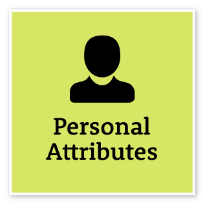 Manage SelfShow drive and motivation, an ability to self-reflect and a commitment to learningManage SelfShow drive and motivation, an ability to self-reflect and a commitment to learningBe willing to develop and apply new skillsShow commitment to completing assigned work activitiesLook for opportunities to learn and developReflect on feedback from colleagues and stakeholdersFoundational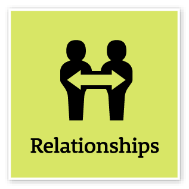 Communicate EffectivelyCommunicate clearly, actively listen to others, and respond with understanding and respectCommunicate EffectivelyCommunicate clearly, actively listen to others, and respond with understanding and respectSpeak at the right pace and volume for diverse audiencesAllow others time to speakListen and ask questions to check understandingExplain things clearly using inclusive languageBe aware of own body language and facial expressionsWrite in a way that is logical and easy to followUse various communication channels to obtain and share informationFoundationalWork CollaborativelyCollaborate with others and value their contributionWork CollaborativelyCollaborate with others and value their contributionBuild a supportive and cooperative team environmentShare information and learning across teamsAcknowledge outcomes that were achieved by effective collaborationEngage other teams and units to share information and jointly solve issues and problemsSupport others in challenging situationsUse collaboration tools, including digital technologies, to work with othersIntermediate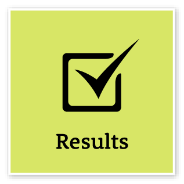 Deliver ResultsAchieve results through the efficient use of resources and a commitment to quality outcomesDeliver ResultsAchieve results through the efficient use of resources and a commitment to quality outcomesSeek and apply specialist advice when requiredComplete work tasks within set budgets, timeframes and standardsTake the initiative to progress and deliver own work and that of the team or unitContribute to allocating responsibilities and resources to ensure the team or unit achieves goalsIdentify any barriers to achieving results and resolve these where possibleProactively change or adjust plans when neededIntermediateThink and Solve ProblemsThink, analyse and consider the broader context to develop practical solutionsThink and Solve ProblemsThink, analyse and consider the broader context to develop practical solutionsAsk questions to explore and understand issues and problemsFind and check information needed to complete own work tasksIdentify and inform supervisor of issues that may have an impact on completing tasksEscalate more complex issues and problems when these are identifiedShare ideas about ways to improve work tasks and solve problemsConsider user needs when contributing to solutions and improvementsFoundationalCOMPLEMENTARY CAPABILITIESCOMPLEMENTARY CAPABILITIESCOMPLEMENTARY CAPABILITIESCOMPLEMENTARY CAPABILITIESCOMPLEMENTARY CAPABILITIESCapability group/setsCapability nameDescriptionLevel Display Resilience and CourageDisplay Resilience and CourageBe open and honest, prepared to express your views, and willing to accept and commit to changeFoundationalAct with IntegrityAct with IntegrityBe ethical and professional, and uphold and promote the public sector valuesFoundationalValue Diversity and InclusionValue Diversity and InclusionDemonstrate inclusive behaviour and show respect for diverse backgrounds, experiences and perspectivesFoundationalCommit to Customer ServiceCommit to Customer ServiceProvide customer-focused services in line with public sector and organisational objectivesFoundationalInfluence and NegotiateInfluence and NegotiateGain consensus and commitment from others, and resolve issues and conflictsFoundationalPlan and PrioritisePlan and PrioritisePlan to achieve priority outcomes and respond flexibly to changing circumstancesIntermediateDemonstrate AccountabilityDemonstrate AccountabilityBe proactive and responsible for own actions, and adhere to legislation, policy and guidelinesIntermediate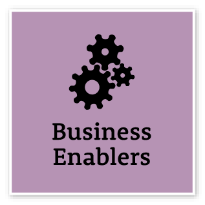 FinanceFinanceUnderstand and apply financial processes to achieve value for money and minimise financial riskFoundationalTechnologyTechnologyUnderstand and use available technologies to maximise efficiencies and effectivenessFoundationalProcurement and Contract ManagementProcurement and Contract ManagementUnderstand and apply procurement processes to ensure effective purchasing and contract performanceFoundationalProject ManagementProject ManagementUnderstand and apply effective planning, coordination and control methodsFoundational